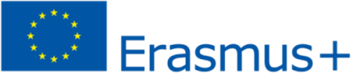 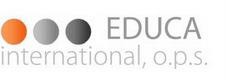 EDUTRAINTraining of Educa International employees for a Second Chance SchoolProject number: 2019-1-CZ01-KA104-060790Start of the project: 15/08/2019Start of the project: 14/05/2022English versionEduca International, o.p.s. deals with the support of young people without qualification and due to this aim was this project EDUTRAIN realised. Its aim was to get to know in details this area of young people without qualification in the Report Form Call: 2019 KA1 EN 4 / 22 European countries where this kind of life-long learning education is needed and is seen as a traditional part of the vocational preparation of young people within the labour process. There is increasing number of young people without any qualification in the Czech Republic. That is another reason why Educa International realised this project. This negative development is still not rising, although the EU has decided to further involve so-called second chance schools in the action to reduce the number of young people without qualifications below 10% by 2020. The primary goal of this project was to obtain further necessary information on the establishment, management and financing of second chance schools in EU countries where they have previous experience. Another goal was the issue of inclusion of young people without qualifications and to be able to see the way and forms of preparation of young people without qualifications and the preparation of immigrants without knowledge of the local language and their involvement in the majority society.The project planned training in 5 countries (SE, FR, LX, ES, NO), but due to the pandemia covid-19, not all planned trainings were realised. There were implemented trainings only in four countries as soon as it was possible to travel. All trainings were prepared in advance and a Training programme was developed for each event, which, however, had to be changed differently with regard to the possibilities of partner institutions abroad. Results of this project: 1) We gained knowledge about setting up and financing Second Chance Schools in Denmark, Sweden and Germany 2) We obtained a single document on the requirements for Second Chance School leavers in France 3) We gained knowledge about the system of preparation of foreigners (immigrants) in Denmark and Sweden 4) We have a weekly Teaching programme and methods of students assessment (Denmark) 5) We had the opportunity to obtain information from the employment office and from the youth employment organization participating in the second chance school (Germany) 6) Meeting with the representative of the town hall in Mönchengladbach, who is in charge of the school (Germany) 7) Meetings with school teachers and trainers and discussions on the benefits of schools for trainees and for the city or region (Germany, Denmark, Sweden, France) 8) During the meeting, the Erasmus + Internship offer was agreed for recent graduates of social work / special pedagogy at universities involved in the Educa consortium. This offer is current from September / October 2022 and has already been published on the Educa International website and social networks (FCB, Instagram, LindkedIn). We assume that we will build on the existing cooperation and this option will be used regularly.21.09.2020 – 25.09.2020Germany: Weiterbildungskolleg Linker Niederrhein - Abt. Mönchengladbach, Brunnenstraße 230, Mönchengladbach, 41069 Germanywww.wbk-schule-mg.de2 participants from Educa International 25.  – 28. 04. 2022France: École de la 2eme Chance, 10, rue de Londres, Belfort 90000 Francehttp://www.e2c90.org2 participants from Educa International 16. – 18. 03.2022Denmark: Københavns Kommunes Ungdomsskole, Fredericiagade 39, København 1310 Denmarkwww.ungdomsskolen.kk.dk3 participants from Educa International 20. – 22.03.2022Sweden: E2C, Second Chance School, Baltzarsgatan 31, 211 36 Malmö Sweden3 participants from Educa International 